Pionowa koszulka wisząca przykręcana A4- mocowanie – jeden otwór centralny- wykonanie  przeźroczysta plexi transparentna o  grubości 1-2 mm- format A4 (210x297mm)- przeznaczona do montażu na powierzchniach pionowych przy pomocy wkręta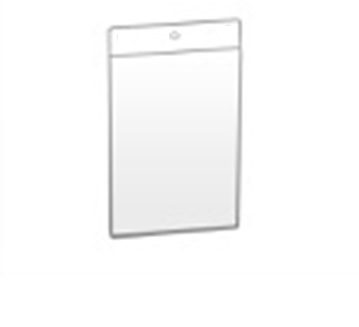 